Второй классУчебный предмет «Станковая композиция»Тема  - Композиция на литературную тему.Время на выполнение работы   – 8 часов.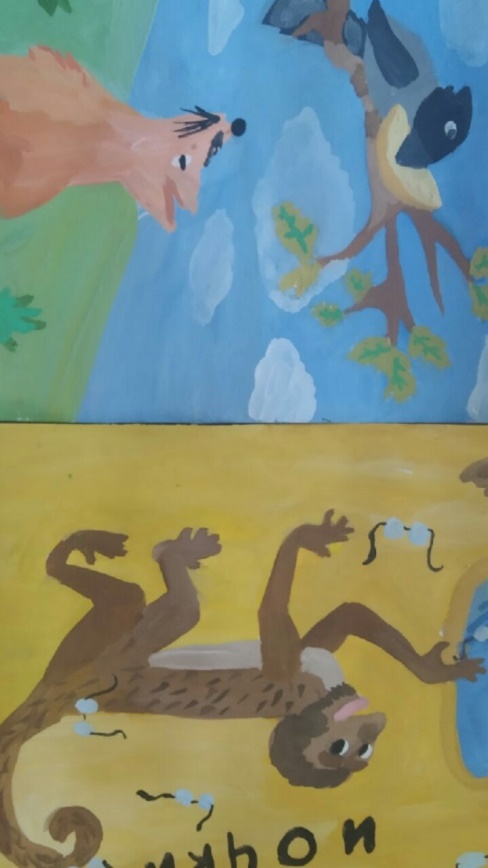 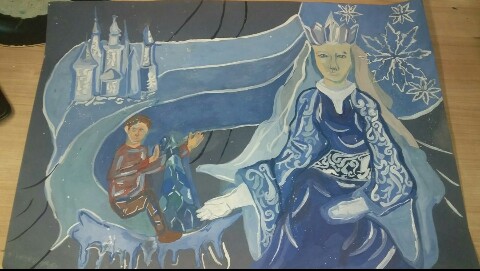 